atMichael Wood Sports & Leisure Centre, GlenrothesSaturday 30th March 2024SESSION 1: Warm-up 08:30 Start 09:30SESSION 2: Warm-up 13:00 Start 14:00Licence number:  L3/ED/037/MAR23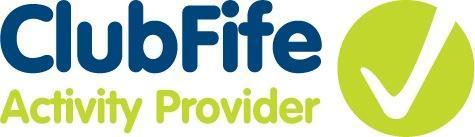 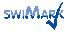 CARNEGIE SWIMMING CLUBMINI MEETDate:	Saturday 30th March 2024Venue:         	Michael Wood Sports & Leisure Centre, GlenrothesTime:            	Warm Up Sessions 1: 08:30; Start 09:30                                  Warm Up Sessions 2: 13:00; Start 14:00	Michael Woods Sports & Leisure Centre will not open until 8AMPool:	8 lane, 25 metre competition pool; full electronic 			timing with 8 lane display scoreboard; anti-wave lane ropes; 	spacious spectator area; car parking; cafeteria.Events: 	25m, 50m 100m, Backstroke, Breaststroke, Butterfly & Freestyle	100m Individual Medley	200m Relays	Age:            	As at 30th March 2024Age groups:  		 8 & Under,9, 10,11, 12, 13 yearsEntry fees:        	£6 for 25m & 50m events	£7 for all other eventsPoolside pass: 	 All poolside personnel must wear a poolside pass.	 These will be available from meet reception.Coaches meal: 	£5.00 per person per dayAwards              			25, 50, 100 and relay events: Medals awarded to the top 3 places in each event.	Best visiting club based on overall pointsClubs are asked to provide technical officials and assist with timekeeping.  In return we will provide breakfast and lunch for officials doing both sessions and travel expenses where appropriate. We request that at least 2 timekeepers and 1 official at J1 or above are provided by each club.Closing date for entries: Friday 1st of March 2024.  Entries are via Hytek Event File which can be requested by emailing heathermcintyre2000@gmail.comCARNEGIE MINI MEETMeet RulesThe meet will be held under S.A.S.A. rules and regulations.All swimmers of Scottish clubs must have a current S.A.S.A. registration number.  All swimmers of non-Scottish clubs must be registered with their governing body.Electronic timing will be in operation. In the event of electronic failure, back-up manual timing will be used.  It is the responsibility of each club to ensure that their swimmers are aware of the meet rules and guidelines.Safeguarding Attendees - The Use of TechnologyThe meet organisers are well aware of the wide range of devices including mobile telephones which have photographic and filming capabilities. This enables the capture of both static and moving images.It should be acknowledged that the majority of images taken within Scottish Swimming licensed meets are appropriate and taken in good faith. However, images of children and adults can be misused, and sharing images widely without consent may betray the confidence or identity of a child or adult, which could present a risk of harm to that individual if common sense procedures are not followed.Parents and carers of participants under the age of 18 who wish to take images are requested to focus on their own children as much as reasonably possible and to avoid including other children in images, particularly if those images are being shared with family and friends or through social media platforms. Whilst it is acknowledged that parents/carers wish to celebrate the achievements of their own children when taking part in aquatic events, it should be recognised and respected that other parents/carers may not wish for their child’s image to be taken and shared in this way. The meet organisers are committed to ensuring that all children who participate in this meet are able to take part in an enjoyable, safe environment and be safeguarded from harm. If you have any child safeguarding concerns at the event, please contact the Event convenor immediately to disclose your concerns.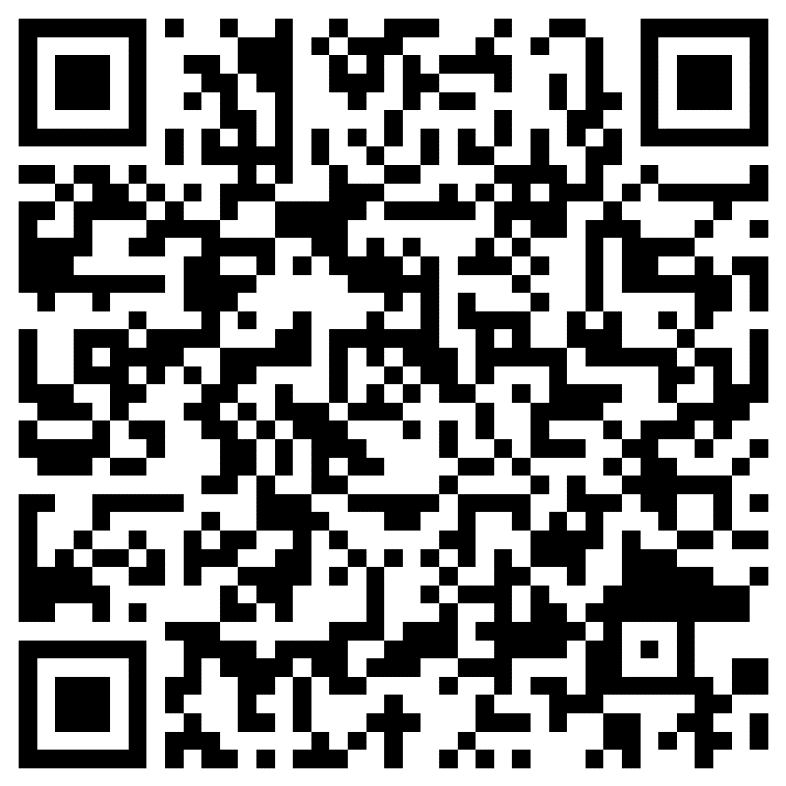 QR code to Scottish Swimming Photography Statement  Entries Entries from composite teams and composite entries from groups of clubs cannot be accepted.Closing date for entries Friday 1st of March 2024.All entries should be emailed to heathermcintyre2000@gmail.com	Withdrawals must be emailed by Noon on Wednesday 27th March 2024.No changes will be allowed on the day.Start sheets will be issued via email on Friday 29th of March 2024.The promoter's reserve the right to restrict entries if required. Entries will be accepted on a time basis. Clubs should ensure entry times are accurate. Rejected entries will be refunded in full.Points will be awarded in each individual event, in each age group as follows: 1st – 9pts, 2nd – 7pts, 3rd – 6pts, 4th – 5pts, 5th – 4pts, 6th – 3pts, 7th – 2pts, 8th – 1ptEventsOver the top starts may be used at the discretion of the promoter to facilitate the smooth running of the meet.Swimmers must report to the competition stewards in the designated marshalling area at least five heats in advance. There will be no presentations, medals will be available from the medal desk which will be located upstairs.MiscellaneousThis is a level 3 licensed meet. Licence number L3/ED/037/MAR23Spectators will be allowed entry to the spectator gallery.The promoters reserve the right to exclude or refuse admission to any competitor, spectator or team official.Swimmers and coaches must not take glassware into the showers or poolside and are liable for expulsion from the meet if they do.Neither Carnegie Swimming Club nor Michael Wood Sports & Leisure Centre can be held responsible for loss or damage to swimmers, team staff or spectators property.  Swimmers are strongly advised to secure their property and not to leave belongings lying around unattended.Swimmers outside the poolside must wear dry clothing and footwear at all times. Carnegie Swimming Club reserves the right to vary the above conditions as necessary.No guarantee can be given by Carnegie Swimming Club that the event will take place at a particular time, place or date and the club reserves the right to reschedule the event without notice and without liability for doing so.  It is expected that this would only be as a result of unforeseen circumstances, e.g. venue/facility failure or adverse weather.Carnegie Swimming Club will have no legal liability to make a refund or to pay any form of consequential or indirect damage such as loss of enjoyment, travel and accommodation costs.Carnegie Mini Meet 2024CARNEGIE SWIMMING CLUBMINI MEET30th March 2024This form must be completed and returned with the Hytec entry file via email  to heathermcintyre2000@gmail.com, copying carnegiegalaentries@gmail.comPayment can be made by BACS quoting your club name as the reference.  Bank account details : Sort Code : 80-06-55  Account : 00205200 Name : Carnegie Swimming ClubClub name …………………….. 		Contact Name ………………………Address ………………………………………………………………………Telephone No …………..………		Email address…………………………….Number of entries   (25m & 50m) 		………     @ £6.00 each     £……………Number of entries  (100m and above)  	………     @ £7.00 each	£……………Poolside Passes			           ……...	     @ £0.00 each	£……………Coaches meal tickets (Saturday)             .……..	     @ £5.00 each    	£……………TOTAL  ENCLOSED     				 		£…………..Officials and timekeepersPlease list below the names of STO's, their level (J1, J2 etc.) and timekeepers. Please also identify any probationers (P).The club requests that at least 2 Timekeepers and 1 Official J1 above are provided by each club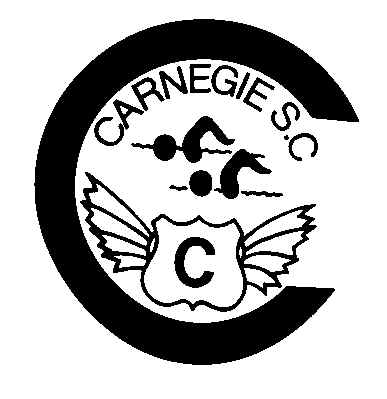 MINI MEET 2024Session 1 Saturday 30th March 2024                            Warm Up 08:30, Start 09:30Session 1 Saturday 30th March 2024                            Warm Up 08:30, Start 09:30Session 1 Saturday 30th March 2024                            Warm Up 08:30, Start 09:30Session 1 Saturday 30th March 2024                            Warm Up 08:30, Start 09:30Session 1 Saturday 30th March 2024                            Warm Up 08:30, Start 09:30Session 1 Saturday 30th March 2024                            Warm Up 08:30, Start 09:30Event101Male / Open10 and Under100mIndividual MedleyHDW102Female10 and Under100mIndividual MedleyHDW103Male/Open11-13200mIndividual MedleyHDW104Female11-13200mIndividual MedleyHDW105Male/Open8 and Under25mButterflyHDW106Female8 and Under25mButterflyHDW107Male/Open9-1350mButterflyHDW108Female9-1350mButterflyHDW109Male/Open8 and Under25mBackstrokeHDW110Female8 and Under25mBackstrokeHDW111Male/Open9-1350mBackstrokeHDW112Female9-1350mBackstrokeHDW113Male/Open8 and Under25mFreeHDW114Female8 and Under25mFreeHDW115Male/Open9-13100mFreeHDW116Female9-13100mFreeHDW117Male/Open8 and Under25mBreaststrokeHDW118Female8 and Under25mBreaststrokeHDW119Male/Open9-1350mBreaststrokeHDW120Female9-1350mBreaststrokeHDW121Mixed8 and Under200mFree RelayHDWSession 2 Saturday 30th March 2024                              Warm Up 12:30, Start 13:30Session 2 Saturday 30th March 2024                              Warm Up 12:30, Start 13:30Session 2 Saturday 30th March 2024                              Warm Up 12:30, Start 13:30Session 2 Saturday 30th March 2024                              Warm Up 12:30, Start 13:30Session 2 Saturday 30th March 2024                              Warm Up 12:30, Start 13:30Session 2 Saturday 30th March 2024                              Warm Up 12:30, Start 13:30Event201Male/Open9-13200mFreeHDW202Female9-13200mFreeHDW203Male/Open9-13100mBreaststrokeHDW204Female9-13100mBreaststrokeHDW205Male/Open9-13100mButterflyHDW206Female9-13100mButterflyHDW207Male/Open9-1350mFreeHDW208Female9-1350mFreeHDW209Male/Open9-13100mBackstrokeHDW210Female9-13100mBackstrokeHDW211Mixed9200mFree RelayHDW212Mixed10200mFree RelayHDW213Mixed11200mFree RelayHDW214Mixed12200mFree RelayHDW215Mixed13200mFree RelayHDW30th March Session 130th March Session 2STOs and probationersTimekeepers